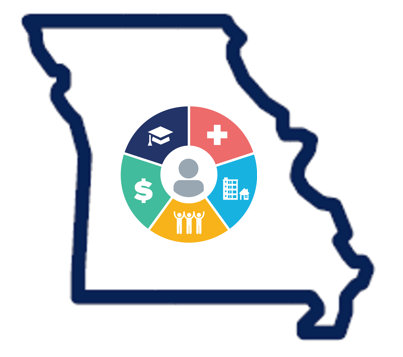 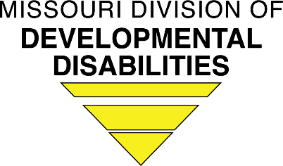 The DD Health Home (DD HH) Discharge Form must be completed in full. Please complete the form, save a copy, and submit the form as an attachment using the State of Missouri's Proofpoint system.  Include "DD HH Discharge" in the subject line (do not include additional information, especially PHI) and send to the DD Program Manager/DD HH Enrollment Coordinator at DDHHEnrollTransferDischarge@dmh.mo.gov.   Any forms received after the 25th of the month are not guaranteed to be processed until the next month.  Part 1DD HH Provider:       		 DD HH Medicaid Provider #:       	Part 2Date:         		MO HealthNet ID/DCN #:       		Date of Birth:      Participant Name:      Part 3Please select reason for discharge:	OO – Participant or guardian request for discharge	    PM – Moved	NC – Unable to contact participant			     PD – Deceased	PI   – Participant no longer receives care at DD HH	      MI – Medicaid Inactive or Ineligible	SD – Spend Down Not Met 3 or more consecutive months	HD – DD HH request for discharge (if different from reasons listed above):	PO – Other reason for discharge (if different from reasons listed above):Part 4MO HealthNet/DMH USE ONLY: Discharge Request:	      Approved	  Denied		Date Form Received:      Date Approved/Denied:      	        Effective Date of Discharge:       Reason Request Denied        Request Processed By        